CENTRAL ILLINOIS CAMERA CLUBS ASSOCIATIONSPRING INDIVIDUAL SALON GUIDELINES FOR HOST CLUBTABLE OF CONTENTSCENTRAL ILLINOIS CAMERA CLUBS ASSOCIATIONSPRING INDIVIDUAL SALON GUIDELINES FOR HOST CLUBThe guidelines given here outline in some detail what is involved in hosting a Spring Individual Salon (hereinafter called the Spring Salon). The goal is to provide guidance on how a successful Salon can be achieved. Responsible people may vary from this guidance and still achieve a successful Salon. However, the actual judging of the competitions should be conducted in accordance with the Salon Practices Guidelines.The primary purpose of the Spring Salon competitions is to furnish an opportunity for individual members of CICCA and individual members of CICCA clubs to compete with each other in prints and digital image formats. A subsidiary goal is to generate income to be used in operating CICCA.1. GENERAL INSTRUCTIONS:The date of the Spring Salon will normally be in early May on a date and at a place selected by the host club. If possible, the Salon will be located at a venue that has good access to Interstate highways.To provide sufficient personnel for running the Salon, two or more clubs may cooperate in handling the various responsibilities involved in conducting the Salon.The following duties are guidelines covering all phases of the Salon and may be adjusted as the Salon Chair deems appropriate and necessary to achieve a smoothly run Salon.11. SALON CHAIR DUTIES AND RESPONSIBILITIESThe host camera club or clubs shall select a qualified person to serve as Salon Chair. The Salon Chair must have the capability of coordinating all activities of the Salon, and is responsible for ensuring the host club or clubs holds a successful Salon.The Salon Chair should make full use of CICCA Officers and other CICCA members with expertise in running salons.The Salon Chair shall arrange for capable people to serve as Print Chair, Digital Chair, Facility Chair, Hospitality, and others as deemed necessary. He/she should also ensure the Print and Digital Chairs are capable of using Excel or are trained to be capable.The Salon Chair shall work with the Print Chair and Digital Chair to coordinate dates for receiving entry materials from other clubs. It is alright to use different deadline dates for the different divisions, although many host clubs prefer to set a single deadline for receipt of all entry materials.The Salon Chair shall work with the Print Chair and Digital Chair to obtain judges. Please note that it is acceptable and recommended to obtain local judges whenever possible. The judges need not be affiliated with PSA and must not be members of CICCA clubs. Qualified people could include local professional photographers, newspaper photographers, high school art or photography teachers, natural resources professionals and so forth. If distant judges must be obtained, current policy is to pay mileage up to 200 miles each way at a rate of $.40 per mile, provide gratis motel room for one night (although if program length and distances to be traveled are such, two nights are permissible) and meals as necessary for judge and spouse. The CICCA President must approve any change in payment. No judge should judge two years in a row. One judge should be qualified in Nature (i.e., know the difference between domesticated and wild / natural flora and fauna).The Salon Chair shall make a list and timetable for completion of key items.The Salon Chair shall furnish publicity material to the CICCA Courier Editor and the CICCA Secretary in a timely manner, but no later than the deadline for publication of the March Courier. Information will include the full schedule of events for the Salon, judges' biographies (if available), accommodations for out of town guests, viewing rates, Salon rules, registration forms, entry forms, etc.The Salon Chair shall obtain CICCA Medallions, certificates, and award ribbons from the President.The Salon Chair should work with the Digital and Print Chairs to obtain other personnel needed to assist those chairs and to obtain equipment, envelopes for packaging ribbons and reports for mailing, etc.The Salon Chair should work with the Digital and Print Chairs to obtain other personnel needed to assist those chairs and to obtain equipment, envelopes for packaging ribbons and reports for mailing, etc.The Salon Chair shall arrange for spare scoring equipment to be on hand in the event the existing equipment fails. Note that CICCA has new (2009) digital scoring equipment and the Salon Chair should arrange for it to be available for the judging or for a well-functioning RMF scoring system.Following the Salon, the Salon Chair shall ensure the Salon Results Sheets are completed for each division and provided to each of the following: CICCA President, Secretary, and Courier Editor.The Salon Chair shall furnish the Salon results (i.e., acceptance, honor and medallion winner information as well as club results) to the Secretary and Courier Editor.111. OFFICERS/COMMITTEES DUTIES AND RESPONSIBILITIESCICCA President:Is an ex officio member of Salon Committee?Has custody of Medallions, Certificates and Ribbons.Signs Medallion Certificates for Best of Show winners.CICCA Vice-President:The Vice President acts as an advisor to the Salon Chair and is a source of information on running a smoothly functioning Salon. The VP should feel free to consult others who have recent experience running Salons for advice.CICCA Secretary:Shall maintain all official records from the Salon (e.g., entry forms, salon results, etc.).On or about March 1, send each CICCA Rep a packet containing the following:An electronic version of the Excel digital images and print entry forms.An electronic version of a sample set of print labels.A cover letter advising clubs of the following:Place, date, time and viewing fees and cost of motel rooms (some of this information will also be published in the CICCA Courier). However, when no central motel or hotel is used, costs of motels/hotels may not be listed.Name, address, telephone number and cut-off date for receipt of prints and digital images;A note indicating that additional copies of the print labels and entry forms can be printed from the Excel file, if they are needed;And an advisory to clubs that if they have not made arrangements to pick up the print entries, to include sufficient return postage so they can be returned the same way they were mailed to the Salon. And, unless other arrangements have been made, the Flash Drive submitted with a club’s digital entries shall also have sufficient funds for returning.Referring to C. 1. a and b., please note that if Rep does not have MS Excel, he/she should seek the help of a club member from any club who has this program.Courier EditorInforms Salon Chair of deadline date for Salon information to be entered in Courier. Follows up as necessary to ensure all Salon information is received in time to be included in the March Courier.Publishes Salon results in a timely manner when received from Salon Chair.Future Events ChairWork with CICCA reps to find suitable host clubs for upcoming Salons.Salon Practices ChairContacts the Salon Chair as soon as possible after the Salon Chair has been selected to ensure he/she understands the requirements for judges and to assist in the selection of judges.Arranges for representatives of Salon Practices Committee to be present at the judging.IV.  DIGITAL IMAGE CHAIR DUTIES AND RESPONSIBILITIESThe Salon Chair selects the Digital Image ChairEquipment and facilities: The Digital Image Chair shall work with the host club Facilities Chair and other Committee Chairs to make sure the necessary equipment for the judging and other aspects of the Salon are available as needed.Among the necessary facilities is a room with a seating capacity of approximately 50 people and dimensions so seats can be arranged at a distance from the projector screen for correct viewing. Additional space is also needed for two, eight-foot tables and projector stand. Any openings through which light might pass should be covered with opaque material and a vestibule should be constructed to shield light from the entry door into the viewing room.Ensure all necessary equipment is available and in good working condition including digital projectors, laptop computers, etc. The digital projector must be calibrated using a Spider or similar calibration equipment and software.     B,  Personnel:  The minimum number of personnel needed for the digital image judging is four: 1) digital projectionist, 2) person to clear scoring box and call scores, and 3) and 4) scorekeepers.    C.    Before the Salon:1.    The Digital Image Chair shall work with all Committee Chairs, the Salon Chair and the Salon Practices Chair to obtain judges for the slide digital image competition.2.     The Digital Image Chair shall review the Salon Rules and Guidelines that pertain to digital judging.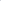 3.     The Digital Image Chair shall work with the Print Chair and Salon Chair to determine the deadline for receiving digital images. The names of people who will receive thedigital images shall be provided to the Salon Chair.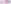 4.     The Digital Image Chair shall ensure personnel qualified to do a digital competition are available.5.    The Digital Image Chair will make sure the digital images are in possession of those who will arrange, handle and project the digital images.  He/she will also ensure the image sequence on digital scoring sheets coincides with the projection sequence.6.     The digital images must be labeled in accordance with the rules contained in the Salon Practices Guidelines Section Ill.C. when received from the entering clubs (or individuals in those cases where individuals are members of CICCA). No renumbering of the digital images should be required by the Host Club.7.     As digital images and entry forms are received; the Digital Chair shall compile Scoring Sheets from the Entry Forms. Please see below for a suggested methodology for preparing the Scoring Sheets.A separate Scoring Sheet in an Excel File should be used for each Category (i.e., one each for Nature, Pictorial, Photo-Realistic and Altered Reality).Copy & Paste the individual lines entries from the Excel entry forms received into the Scoring Sheets created in the Excel file in a. above.c.    Once all entries from a Category have been added to the appropriate Category's Scoring Sheet, that        Scoring Sheet can be sorted to achieve the correct list order.d.    The sorting should occur as follows: sort on the Image # column (in ascending order); then on the Club # column (again in ascending order). This sorting should result in ordering the Scoring Sheet entries in the same sequence as the actual images in the digital image file. Important Note: Do not include the line numbers in the sort. In other words, when selecting the range of cells to sort, select all columns and rows of data except the column containing the Line Numbers, Keeping the line numbers in their original sequence makes it easier to rectify scoring discrepancies between scorekeepers.e.     Once the sorting is completed for one Category of images, the next Category can be sorted in the same manner and so on, until all four Scoring Sheets have been sorted.f.    It is strongly suggested that the Host club use computers to electronically record the scores in the Excel file. This will aid further processing of the scores for reporting to clubs. If that is not possible, the Scoring Sheets should be printed for scorekeepers.Conducting the Judging.Judging shall not commence or be conducted unless a representative of the Salon Practices Committee is present. If a member of the Salon Practices Committee is not present, a surrogate may be appointed by the Salon Practices Chair or by others in the following order: CICCA President, CICCA Vice President, Salon Chair.Judging procedures must follow the Salon Practices Guidelines.The Salon Chair or Digital Images Chair shall introduce the judges and Salon Practices Committee representative to the digital images handlers and audience.The Digital Image Chair shall direct the digital image judging, assisting where needed.The identifying number of each digital image shall be called as it is shown on the screen. After the score is called, the digital image projector is set to show the next image. At the same time scorekeepers enter the score on their score sheet. Scorekeepers must be sure the score recorded is for the image shown. As digital images are judged, the computer/digital projector operator will put each image in a folder corresponding to the score the image has received. As the score for each digital image is called, scorekeepers shall record the image's score.Judges are to accept approximately one-third of entries in each category. These are ACCEPTED digital images. One-third is based on the total number of digital images entered in each category. For example, if 200 digital images are entered in Category A, then approximately one-third (or 67) of the 200 entries should be ACCEPTED.After the initial scoring of a category, if computers are used for scoring, the Scoring Sheet can be sorted to group all acceptances at the top of the files. Sort the Score column in descending order. This will make it easier for the scorekeepers to find and upgrade images when necessary and to record Acceptances, Honors and Best of Show. Do not include the line number column in the sort. Keeping the line number's in original sequence makes it easier to rectify scoring discrepancies between scorekeepers.Furthermore, the top scoring one-third of all accepted entries will be designated HONOR Images. In the example above, this would mean about 22 digital images would be designated as HONOR images.In each of the four digital image categories, medallions will be awarded as follows: If a category has < 200 images, one medallion will be awarded. For each additional 200 images, or fraction thereof, another medallion will be awarded. For example, if 157 images are entered in Pictorial, one medallion would be awarded. If 229 are entered, two medallions would be awarded, and if 599 are entered, three medallions would be awarded.Upgraded images. In the event the number of accepted or honor images deviates substantially from the recommended percentages, upgrades are permitted. The rules governing how to upgrade images are given in the Salon Practices Guidelines, Revised 2010.Eating, drinking or smoking is prohibited at the image handling tables. Smoking is prohibited in the room in which judging takes place.After the JudgingThe Image Chair shall check all Scoring Sheets (whether hard copy or electronic) making sure accepted, honor and medallion digital images are clearly noted. He/she will then re-sort the Scoring Sheets by Club and print the results by club so they can be provided to the clubs. The recommended sort order is first on CLB#, then on MBR#, and then on IMG#.The Digital Image Chair shall provide the Salon Chair with a list of accepted, honor and CICCA medallion images.3.    Unless other arrangements have been made, Flash drives on which digital images have been submitted                    will be returned.4.     Within one week after the salon, the Salon, Print and Digital Chairs shall coordinate to:Provide Salon results to each club using the information in the Scoring Sheets as noted in 1. above.Send a copy of the Scoring Sheet results to each club's representative for dissemination to individual competitors.Mail ribbons to the club representatives.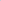 5.    For each club, the club rep will fill in the correct information on the back of each ribbon when the rep receives the Salon results from the Host Club.V. PRINT CHAIR DUTIES AND RESPONSIBILITIESThe Salon Chair shall select the Print Chair.Equipment and facilities: Work with host club Facilities Chair to determine what equipment the host club has and what equipment must be obtained from CICCARoom with approximately a 50-person seating capacity with seats sufficient distance from print light box for correct viewing, adequate space for three eight-foot tables (two at print light box and one for tally personnel). In addition, 3-5 eight-foot tables for stacking prints prior to and after category judging. No light screen is required.Print light box: If you do not have one, contact the CICCA Vice President for the location of the CICCA print light box. Make sure the print light box is in proper working order. You will also need two shielded tally lights, scoring box and extension cords to operate all equipment. If possible, at the end of one Salon (Fall or Spring), CICCA equipment should be given to an appropriate club member of the next host club.Personnel:Total minimum personnel of eight. Four people to pass prints through print box, (one to enter the print, one to remove it and two to mark the score on the back of the prints and stack prints according to score), one person to clear the scoring box and call scores, two scorekeepers and the Print Chair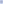 Before the Salon:Work with the Digital Images Chair, the Salon Chair and the Salon Practices Chair to obtain print judges. Usually, these judges will be the same as for the other division, but at times there may be some differences between the sets of judges.Review Salon Rules and Guidelines that pertain to print judging.Determine the deadline for receiving prints and coordinate this with the Digital Image Chair. While these deadlines need not be the same, some host clubs choose the same deadline dates for all divisions in an effort to minimize confusion. Send all this information to the Salon Chair and identify the person who is to receive the prints.Receive the prints and check them against the entry forms. If print and mat board sizes are not reasonably close to the Salon Practices requirements, contact Salon Practices Committee representatives before showing print. See the Salon Practices Guidelines for an example of a print label and its placement on the back of a print.As prints and entry forms are received, the Print Chair shall compile Scoring Sheets from the Entry Forms. Please see below for a suggested methodology for preparing the Scoring Sheets.Copy and paste the individual rows from the Excel entry forms received into a new Scoring Sheet in an Excel file.	A separate Score Sheet in the Excel File should be used for each Category (i.e., one each for large and small Monochrome and one each for large and small color).Once all entries from a Category have been added to the appropriate Category's Scoring Sheet, that Scoring Sheet can be sorted to achieve the correct list order.The sorting should occur as follows: sort on the PRT # column first (in ascending order) and then on the CLB # column in ascending order. Important note:  Do not include the line numbers in the sort. In other words, when selecting the range of cells to sort, select all columns and rows of data except the column containing the Line Numbers. Keeping the line numbers in their original sequence makes it easier to rectify scoring discrepancies between scorekeepers.Once all Scoring Sheets have been sorted, they can be printed out to use in sequencing the prints.f.     It is strongly suggested the Host club use computers to electronically record the scores in the Excel file. This will aid further processing of the scores for reporting to clubs. If that is not possible, the Scoring Sheets should be printed for scorekeepers6. The Print Chair shall work with his/her personnel to make sure they are fully informed as to their duties        during the Print Judging, especially the routine for handling prints during the judging.6.   The Print Chair shall work with his/her personnel to make sure they are fully informed as to their duties during the                                                                                              Print judging, especially the routine for handling prints during the judging.Conducting the Judging.Judging shall not commence or be conducted unless a representative of the Salon Practices Committee is present. If a member of the Salon Practices Committee is not present, a surrogate may be appointed by the Salon Practices Chair or by others in the following order: CICCA President, CICCA Vice-President, Salon Chair.Judging procedures must follow the Salon Practices Guidelines.The Salon Chair or the Print Chair shall introduce the judges and Salon Practices representative to the print handlers and audience.The Print Chair shall direct the print judging, assisting as needed.The Print Chair, or his/her designee, shall call out the number of each print as the print is exhibited.Judges are to accept approximately one third of the entries in each category. These are ACCEPTED PRINTS. From the accepted prints in each category the judges shall choose the best third which will be designated the HONOR PRINTS. After each category is judged, the judges will select the Best of Show print(s) for that category. Each category shall have a Best of Show print for each 200 prints, or fraction thereof. Thus, one Best of Show is awarded for the first 1 to 200 prints in a category, two if the category has 201 to 400 prints, etc.Upgraded prints. In the event the number of accepted prints is substantially lower than the recommended percentages, upgrades are permitted. The rules governing how to upgrade prints are given in the Salon Practices Guideline, Revised 2010.After the initial scoring of a category, if computers are used for scoring, the Score Sheet can be sorted to group all acceptances at the top of each Scoring Sheet. Sort the Score column in descending order. This will make it easier for the scorekeepers to find and upgrade images when necessary and to assign Acceptances, Honors and Best of Show. Do not include the line number column in the sort. Keeping the line number's in original sequence makes it easier to rectify scoring discrepancies between scorekeepers.Eating, drinking or smoking is prohibited in the print handling area. Smoking is prohibited in the judging room.After the Judging:The Print Chair shall check all Scoring Sheets (whether hard copy or electronic) to ensure accepted, honor and medallion prints are clearly noted. He/she will then re-sort the Scoring Sheets by Club and print the results so they can be provided to the clubs. The recommended sort order is first on CLB #, then on MBR #, and then on PRT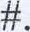 The Print Chair shall provide the Salon Chair with a list of accepted, honor and medallion images.The Print Chair and his or her committee shall arrange prints so they can be returned to the makers in the same manner in which they were received. a member of a maker's club is present and has permission to return the prints to the maker, the prints may be turned over to that person.Within one week after the salon, the Salon, Print and Digital Chairs shall coordinate to:Provide Salon results to each club using the information in the Scoring Sheets noted in 1. above.Send a copy of the Scoring Sheet results to each club's representative for dissemination to individual competitors.Mail ribbons to the club representatives.For each club, the club rep will fill in the correct information on the back of each ribbon when the rep receives the Salon results from the Host Club, ADDITIONAL OPERATIONAL DETAILS: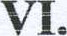 The Salon Chair shall compile the official CICCA SPRING INDIVIDUAL SALON RESULTS report of accepted, honor and CICCA medallion images and prints. This report shall be provided to the CICCA Secretary and CICCA Courier Editor.A. Timetable. The following is a suggested timetable and checklist for planning the Salon. Most dates are flexible.About two months before the Salon, check facilities and confirm Salon Date. Also make sure the cost of rooms and other facilities are known. Hold a committee meeting to discuss specific duties and personnel requirements. Work out preliminary budget. Select persons to receive digital images and prints. Set deadlines for receipt of the digital images and printsPrior to the Courier deadline, the Salon Chair should send a publicity letter to the Courier Editor containing appropriate information, including: date of Salon; location and how to get there; entry fees; motel room costs and possible alternate motels; names of Salon judges and relevant information about each judge. Also send cut-off date and names, addresses, telephone numbers and e-mail addresses of those persons who will receive digital images, prints, entry forms and entry fees.By one month before the Salon, make sure judge selection is complete and, in general, all arrangements for the Salon are complete.About two weeks before the Salon, make sure all details have been completed. A meeting with all major players should be helpful. Make sure all Scoring Sheets for all divisions and categories will be ready for the Salon. Also, check that all necessary equipment will be on hand, including but not limited to, projectors, tables, computers, and so forth. Make sure that in each division and category, entries will be ready to be shown according to the Salon Practices Guidelines.Within one week after the Salon, the Salon Chair should complete the Expense Report Form and send it to the CICCA Treasurer,B. Salon Finances:1, Seed Money: If requested, the CICCA Treasurer will send the Salon Chair $100 for miscellaneous expenses. All receipts for monies spent to conduct the Salon will be preserved and settlement made with the Treasurer at the close of the Salon.The normal procedure for major expenses is to present an invoice to the Treasurer for payment.The Facilities Chair will work out mileage costs for judges based on a maximum of 400 miles at $.40 per mile. Also, costs of all motel rooms needed for judges and spouses for one night, meeting rooms for Salon, and miscellaneous costs must be given to the CICCA Treasurer.The Salon helps generate income for CICCA operating costs. All profits go to CICCA.	C.	Location and Disposition of CICCA Properties needed for Salon1. There are items CICCA has available for use at the Salon. Some of these are plastic registration badge holders; award ribbons; CICCA signs; print light box; scoring box; etc. The Salon Chair should contact the CICCA President or Vice President for the location of these items and arrange to make sure they are available for the Salon.Vll. FORMSSalon Expense Report FormSpring Salon Results Sheet C. Judge Information SheetThis document was approved by the CICCA Board of Directors on XXX and replaces all previous versions.CENTRAL ILLINOIS CAMERA CLUBS ASSOCIATION SALON EXPENSE REPORTPLEASE COMPLETE A XEROX COPY OF THIS FORM AND SEND IT TO THE CICCA TREASURER WITHIN ONE WEEK FOLLOWING ANY SALON.EVENTDATELOCATIONEXPENSES:MEETING ROOMS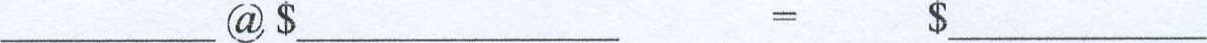 JUDGING ROOMS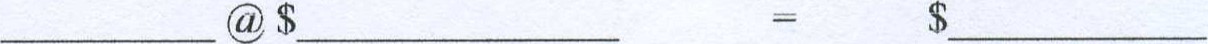 HOTEL ROOMS FOR JUDGES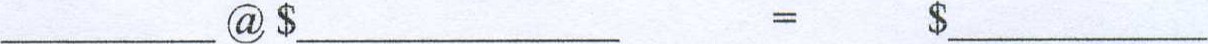 MILEAGE FEES (LIMIT $160 PER JUDGE)	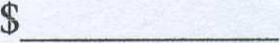 REFRESHMENTS (BREAKS)	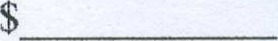 POSTAGE	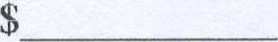 OTHER	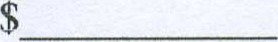 	TOTAL	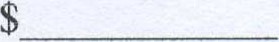 INCOME:ENTRY FEES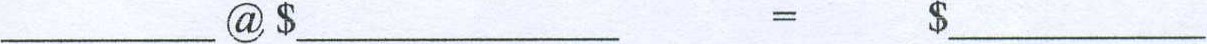 OTHER	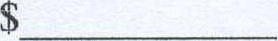 	TOTAL	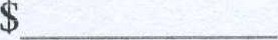 GAIN/(LOSS)	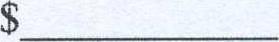 SUBMITTED BY:	DATE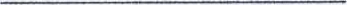 CLUB:CICCA SPRING SALON RESULTSComplete and give a copy to each of the following: CICCA President, Secretary and Courier Editor                                               Number of         Number of              Number of         Number of                                           Entries               Accepted                 Honors               Best of ShowPrintsMonochrome          Small                        _________          __________            ___________         __________          Large                        _________          __________            ___________         __________Color           Small                       _________          __________           ____________        ___________           Large                       _________          __________           ____________        ___________Digital Images          Nature                       _________          __________          ____________       ___________          Pictorial                    _________          __________           ____________        ___________          Photo-Realistic         _________          __________           ____________        ___________          Altered Reality         _________          __________           ____________        ___________Best of Show                         Title                                          Submitter                        Club                  Small Monochrome         _______________      _________________________      _______________   Large Monochrome         _______________      _________________________       ______________   Small Color                      _______________      _________________________      ______________   Large Color                      _______________      _________________________      ______________   Nature                               _______________     _________________________      ______________   Pictorial                           ________________    _________________________       ______________   Photo-Realistic                 _______________     _________________________      ______________             Altered Reality                  _______________     _________________________      ______________In case two or more medallions are awarded in a category, the Salon Chair shall adjust this form and report allBest of Show images.CICCA Judge Information SheetName:  ______________________________________________  Phone:  _______________________Address:  ___________________________________________________________________________                ___________________________________________________________________________Camera Club membership and activity:  ___________________________________________________               ____________________________________________________________________________Honors and Awards:  __________________________________________________________________           __________________________________________________________________________________            __________________________________________________________________________________          Other Photographic activity:  ____________________________________________________________                ________________________________________________________________________________              _________________________________________________________________________________          Occupation:  _________________________________________________________________________             __________________________________________________________________________________          Remarks:  ___________________________________________________________________________             __________________________________________________________________________________             __________________________________________________________________________________          The above information to be used for the following program or activity:              _________________________________________________________________________________              _________________________________________________________________________________1.	GENERAL INSTRUCTIONS211.	SALON GENERAL CHAIR DUTIES AND RESPONSIBILITIES2111.	OFFICERS/COMMITTEES DUTIES AND RESPONSIBILITIES3A. CICCA PRESIDENT3B. CICCA VICE-PRESIDENT3c. CICCA SECRETARY3D. COURIER EDITOR3E. FUTURE EVENTS CHAIR4E. SALON PRACTICES CHAIR4	SHOE/DIGITAL IMAGE CHAIR DUTIES AND RESPONSIBILITIES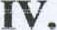 4A EQUIPMENT AND FACILITIES4B. PERSONNEL4C. BEFORE THE SALON4D. CONDUCTING THE JUDGING5E. AFTER THE JUDGING6	PRINT CHAIR DUTIES AND RESPONSIBILITIES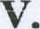 7A. EQUIPMENT AND FACILITIES7B. PERSONNEL7C. BEFORE THE SALON7D. CONDUCTING THE JUDGING8E. AFTER THE JUDGING8		ADDITIONAL OPERATIONAL DETAILS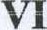 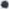 9A. TIMETABLE9B. SALON FINANCES9C, LOCATION AND DISPOSITION OF CICCA PROPERTIES9			FORMS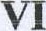 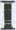 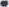 9A. SALON EXPENSE REPORT FORM10B. SPRING SALON RESULTS SHEET11C. JUDGES INFORMATION SHEET12